一乗谷屏風連山の登山ルートについて今年の県民スポーツ祭の一つ「県民登山大会」は一乗山、白椿山、一乗城山を歩く企画でした。それを「福井くろゆりクラブ」が担当し、これらの山々の登山道を春から整備したとのことです。そして、この山々を「一乗谷屏風連山」（今まではこんな名称はない）と呼ぶようにしたらしい。今回（１０月１８日&１９日）この登山ルートを下見して来たので、その概要を案内します。ルートマップ（Ｃ地点にある案内板から）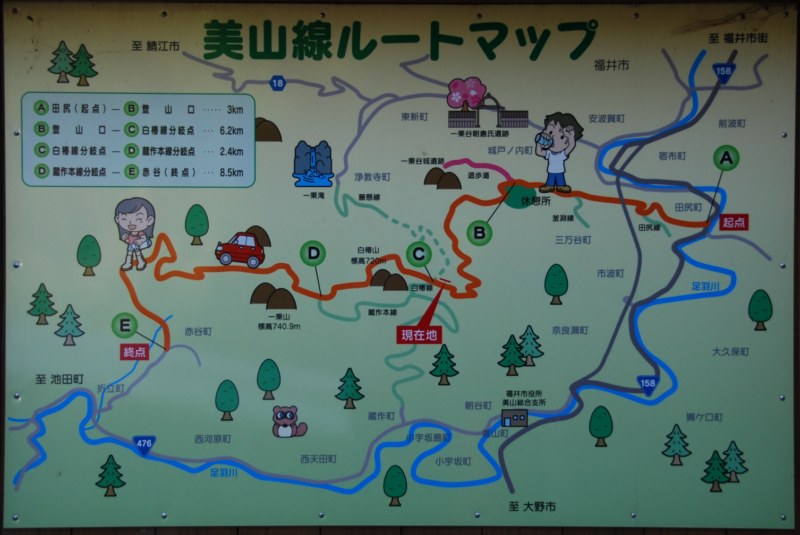 上図マップに追記した黄色の点線が今回整備した登山ルートです。いずれも荒果てていた今までの道のブッシュを刈り込んだり、ロープや階段を付けたり、登山口の案内板を設けたり、山頂を刈り込んで広場を作ったり標識を設けるなどです。＜説明＞一乗山、白椿山は、A起点（旧国道１５８号線田尻町：大山神詔会横）からE終点（旧美山町赤谷集落）の美山林道の途中を登山口にしています。そして一乗城山は、本来一乗谷（朝倉遺跡近くに３か所）に登り口があります。ところが近年上記マップB地点を登り口（三万谷登山口）にするルートが開かれよく利用されています。それに加え今回はC地点（白椿分岐点：仮称白椿峠）から一乗滝に繋がる藤懸林道を経由して、その途中から一乗城山に尾根筋を歩くルートが開発（又は復活）し、今回の大会ルートにしたようです。勿論このルートは、一乗谷登山口やB地点登山口から登ることもできます。各ルートの概要２－１　一乗山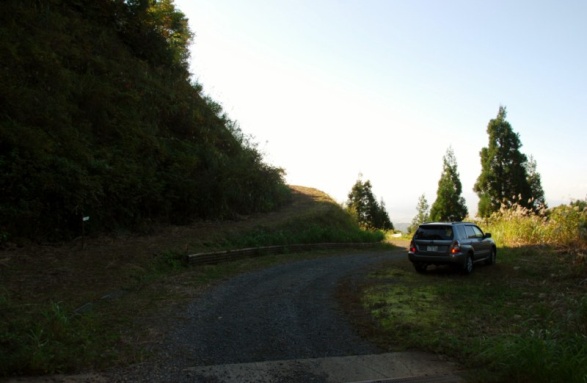 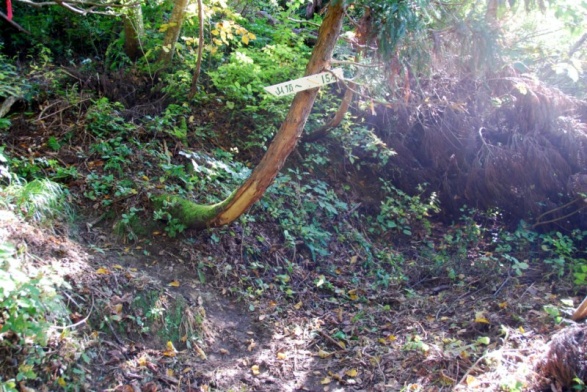 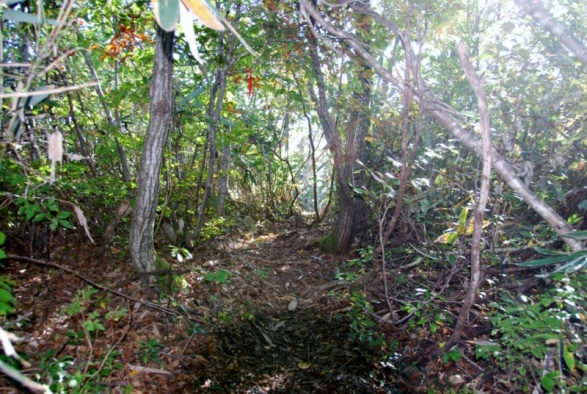 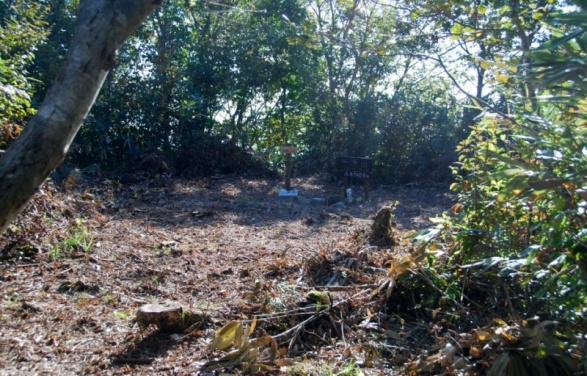 ２－２　白椿山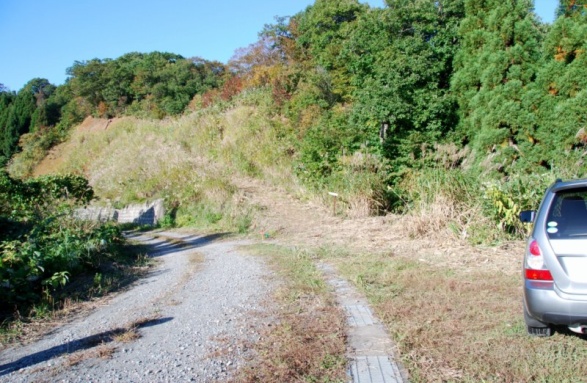 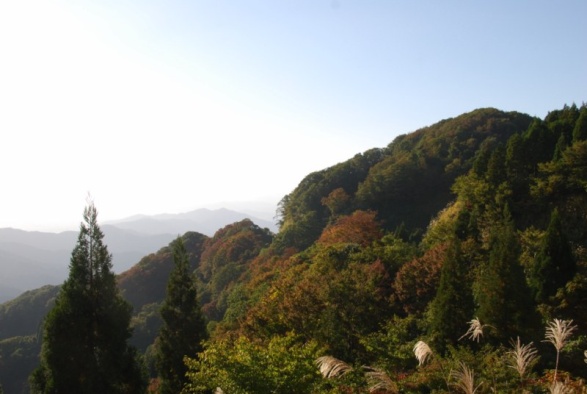 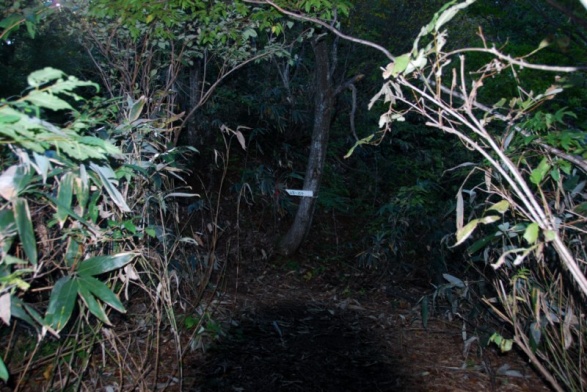 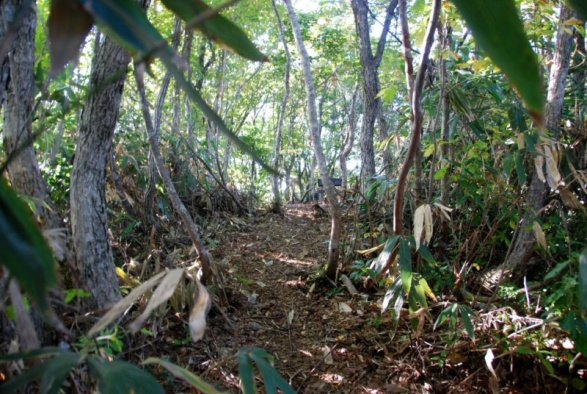 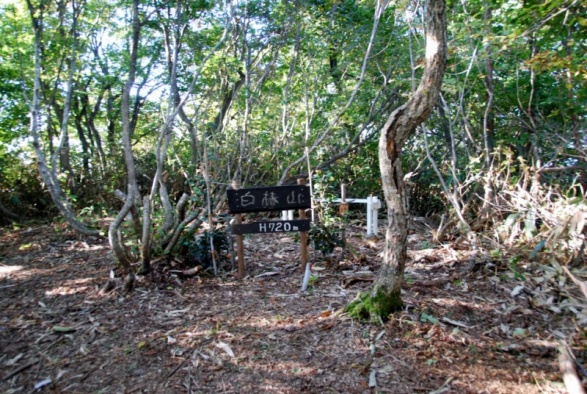 ２－３　一乗城山　その１白椿峠から藤懸林道を下山し途中から一乗城山に続く尾根筋の入り口まで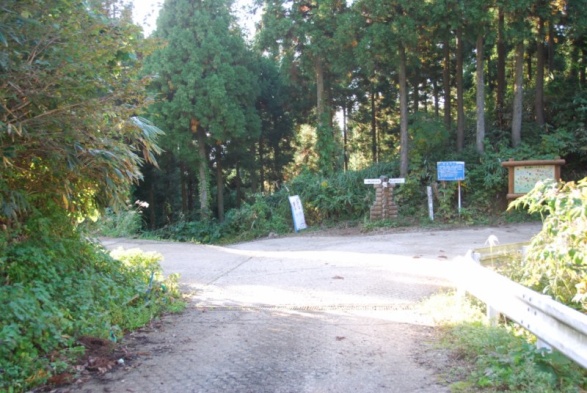 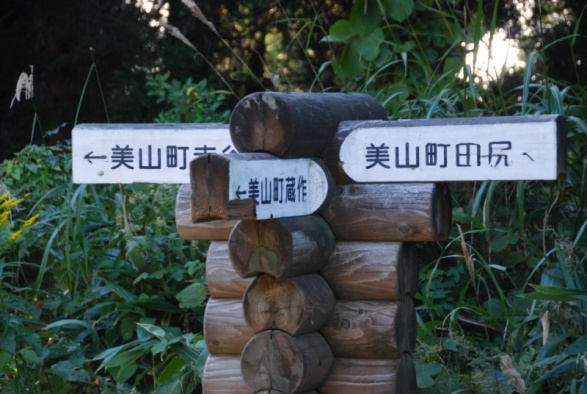 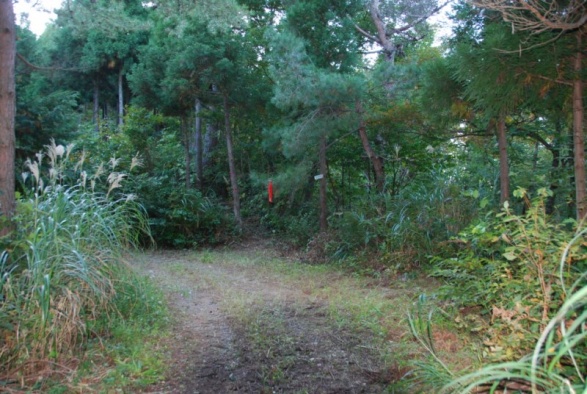 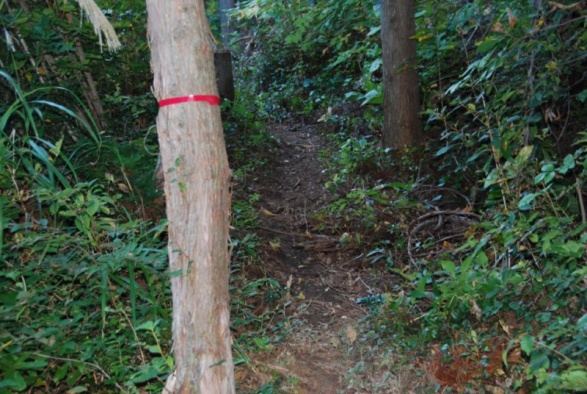 ＜追記＞今回の県民登山大会では、このルート（白椿峠から一乗谷馬出し登山口）を下山で利用したようですが、個人でハイキングする場合は、一乗谷登山口又は三万谷登山口から登って、藤懸林道分岐点までを往復するのがいいでしょう。２－３　一乗城山　その２三万谷登山口から一乗城山を経由し藤懸林道まで（登りで案内する）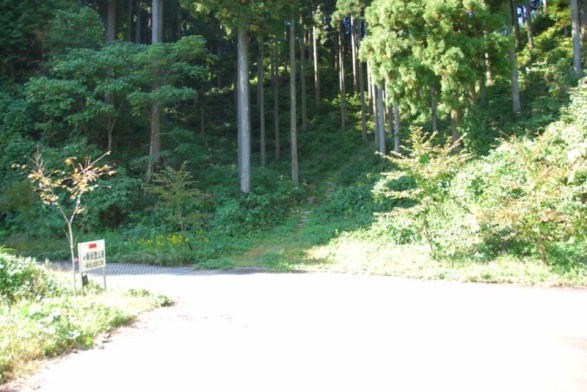 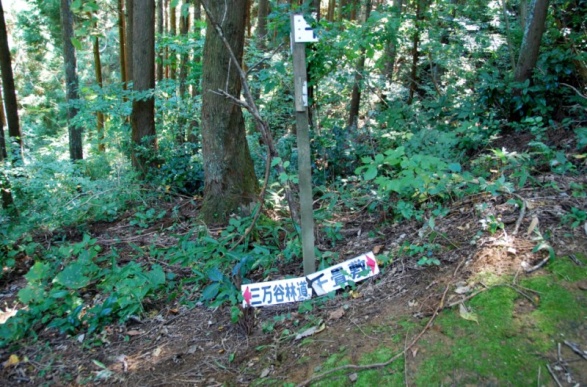 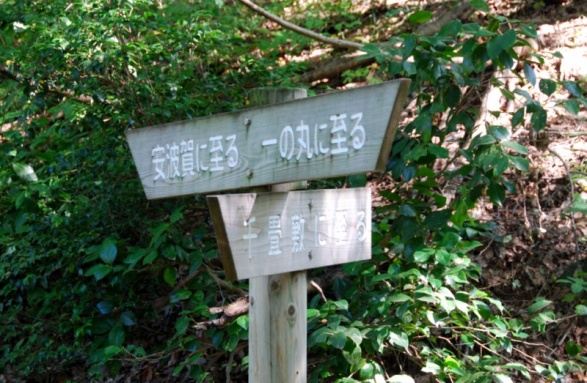 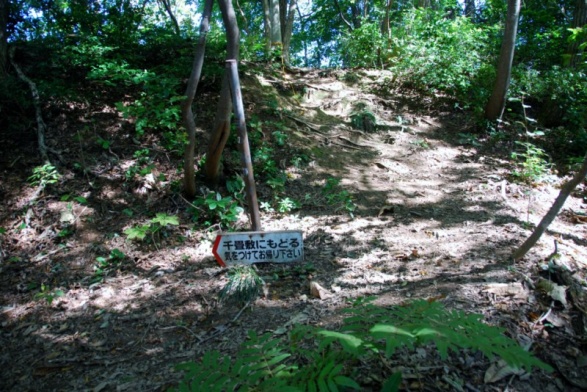 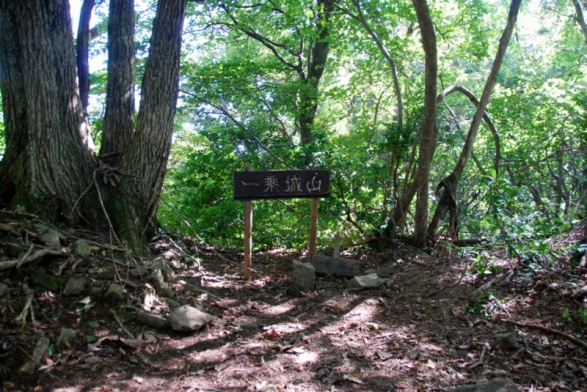 これから先が、今回新しく登山道として紹介された。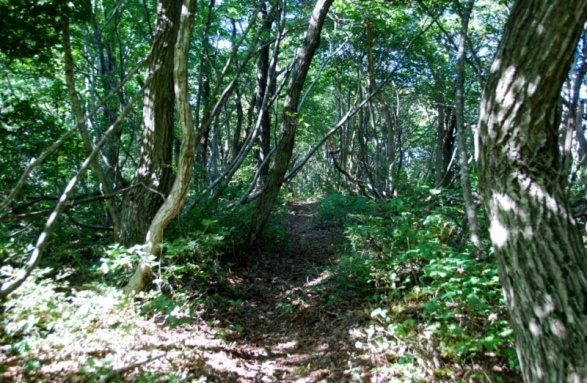 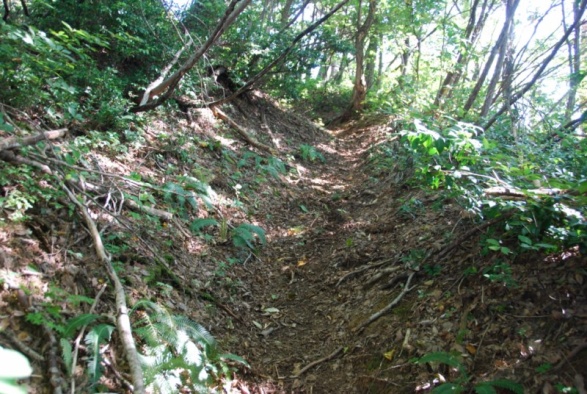 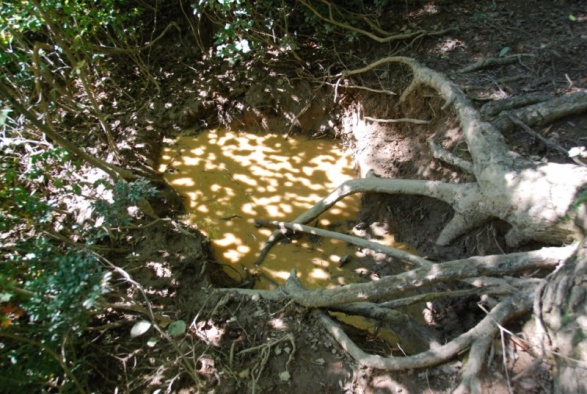 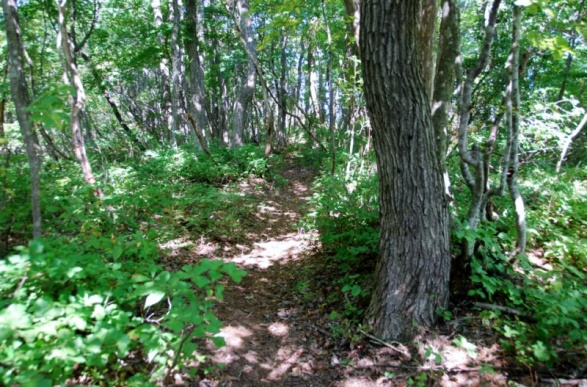 ＜追記＞千丈敷分岐から馬出し登山口又は館跡登山口のルート、阿波賀分岐から阿波賀登山口のルートについては、「登ってみねの福井の山」に詳しいのでそちらをご覧ください。また、千丈敷跡や宿居跡など遺跡の案内は割愛します。